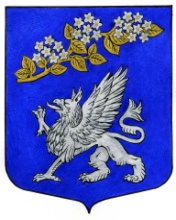 ГЛАВАВНУТРИГОРОДСКОГО МУНИЦИПАЛЬНОГО ОБРАЗОВАНИЯ 
ГОРОДА ФЕДЕРАЛЬНОГО ЗНАЧЕНИЯ САНКТ-ПЕТЕРБУРГА 
МУНИЦИПАЛЬНЫЙ ОКРУГ ПРАВОБЕРЕЖНЫЙПОСТАНОВЛЕНИЕ1 марта 2021 г.	№ 2Об утверждении Порядка уведомления муниципальными служащими Муниципального совета внутригородского муниципального образования 
города федерального значения Санкт-Петербурга муниципальный округ Правобережный представителя нанимателя (работодателя) о намерении выполнять иную оплачиваемую работуВ соответствии с частью 2 статьи 11 Федерального закона от 02.03.2007 № 25-ФЗ «О муниципальной службе в Российской Федерации», Федеральным законом 
от 25.12.2008 № 273-ФЗ «О противодействии коррупции»ПОСТАНОВЛЯЮ:Утвердить прилагаемый Порядок уведомления муниципальными служащими Муниципального совета внутригородского муниципального образования города федерального значения Санкт-Петербурга муниципальный округ Правобережный представителя нанимателя (работодателя) о намерении выполнять иную оплачиваемую работу.Настоящее постановление вступает в силу со дня его подписания.Контроль за исполнением настоящего постановления оставляю за собой.Глава муниципального образования,исполняющий полномочия председателя муниципального совета							               Н.Н. БеляевПриложениек постановлению 
главы муниципального образования
от 01.03.2021 № 2ПОРЯДОКуведомления муниципальными служащимиМуниципальный совет внутригородского муниципального образования Санкт-Петербурга муниципальный округ Правобережныйпредставителя нанимателя (работодателя)о намерении выполнять иную оплачиваемую работу1. Настоящий Порядок уведомления муниципальными служащими Муниципального совета внутригородского муниципального образования города федерального значения Санкт-Петербурга муниципальный округ Правобережный представителя нанимателя (работодателя) о намерении выполнять иную оплачиваемую работу (далее - Порядок) регламентирует процедуру уведомления лицами, замещающими должности муниципальной службы в Муниципальном совете внутригородского муниципального образования города федерального значения Санкт-Петербурга муниципальный округ Правобережный (далее по тексту - муниципальные служащие, муниципальный совет), представителя нанимателя (работодателя) о намерении выполнять иную оплачиваемую работу, а также порядок регистрации таких уведомлений.2. В соответствии с частью 2 статьи 11 Федерального закона от 02.03.2007 № 25-ФЗ «О муниципальной службе Российской Федерации» (далее – Закон о муниципальной службе) муниципальные служащие вправе с предварительным письменным уведомлением представителя нанимателя выполнять иную оплачиваемую работу, если это не повлечет за собой конфликт интересов.3. Уведомление о намерении выполнять иную оплачиваемую работу (далее — уведомление) представляется муниципальным служащим до начала выполнения такой работы.При намерении выполнять иную оплачиваемую работу, имеющую длящийся характер, уведомление представляется муниципальным служащим один раз в течение календарного года.При намерении выполнять иную оплачиваемую работу, имеющую разовый характер, уведомление предоставляется муниципальным служащим в отношении каждого случая выполнения иной оплачиваемой работы, за исключением осуществления преподавательской деятельности. В этом случае уведомление представляется муниципальным служащим один раз в течение календарного года в отношении каждого образовательного учреждения, в котором муниципальный служащий намеревается осуществлять преподавательскую деятельность.4. Уведомление подается на имя главы муниципального образования, исполняющего полномочия председателя муниципального совета, по форме согласно приложению № 1 к настоящему Порядку и представляется специалисту муниципального совета, ответственному за организацию и ведение кадрового делопроизводства.5. В уведомлении должна содержаться следующая информация:- основание выполнения оплачиваемой работы (трудовой договор, гражданско-правовой договор, иное основание) и сведения об основных обязанностях муниципального служащего при ее выполнении;- наименование организации либо фамилия, имя и отчество физического лица, с которым заключено соглашение о выполнении иной оплачиваемой работы;- дата начала выполнения иной оплачиваемой работы и/или период, в течение которого планируется ее выполнение.6. Уведомление регистрируется специалистом муниципального совета, ответственным за организацию и ведение кадрового делопроизводства, в журнале регистрации уведомлений о намерении выполнять иную оплачиваемую работу, по форме согласно приложению № 2 к настоящему Порядку, и в течение двух рабочих дней со дня поступления направляется главе муниципального образования, исполняющему полномочия председателя муниципального совета, для рассмотрения.7. Глава муниципального образования, исполняющий полномочия председателя муниципального совета, в бланке уведомления подтверждает, что выполнение муниципальным служащим иной оплачиваемой работы не приведет к возникновению конфликта интересов, и предполагаемый график иной работы не препятствует исполнению его должностных обязанностей по замещаемой должности муниципальной службы в течение установленной продолжительности служебного времени в рабочую неделю.8. В случае если глава муниципального образования, исполняющий полномочия председателя муниципального совета, возражает против выполнения муниципальным служащим иной оплачиваемой работы, в бланке уведомления он обосновывает свое мнение о том, что иная оплачиваемая работа муниципального служащего может привести к конфликту интересов.В таком случае предварительное уведомление муниципального служащего о намерении выполнять иную оплачиваемую работу в течение трех рабочих дней направляется в комиссию по соблюдению требований к служебному поведению муниципальных служащих и урегулированию конфликта интересов в муниципальном совете (далее - Комиссия).Рассмотрение уведомления Комиссией осуществляется в порядке, установленном Положением о комиссиях по соблюдению требований к служебному поведению муниципальных служащих и урегулированию конфликта интересов, образуемых в органах местного самоуправления внутригородского муниципального образования города федерального значения Санкт-Петербурга муниципальный округ Правобережный9. После рассмотрения уведомление приобщается к личному делу муниципального служащего.10. В случае изменения графика выполнения иной оплачиваемой работы, а также иных обстоятельств, связанных с выполнением иной работы, муниципальный служащий уведомляет представителя нанимателя (работодателя) в соответствии с настоящим Порядком.11. При выполнении иной оплачиваемой работы муниципальный служащий обязуется соблюдать запреты, связанные с муниципальной службой, предусмотренные статьей 14 Закона о муниципальной службе.12. Невыполнение требований настоящего Порядка влечет за собой ответственность, предусмотренную статьями 27, 27.1 Закона о муниципальной службе.Приложение 1к Порядку уведомления муниципальными служащими Муниципального совета внутригородского муниципального образования города федерального значения Санкт-Петербурга муниципальный округ Правобережный представителя нанимателя (работодателя) о намерении выполнять иную оплачиваемую работуГлаве муниципального образования, исполняющему полномочия председателя муниципального совета МО Правобережный____________________________________________(фамилия и инициалы представителя нанимателя)УВЕДОМЛЕНИЕо намерении выполнять иную оплачиваемой работеВ соответствии с пунктом 2 статьи 11 Федерального закона от 02.03.2007 № 25-ФЗ 
«О муниципальной службе в Российской Федерации»:Я, ___________________________________________________________________________,(фамилия, имя, отчество)замещающий должность муниципальной службы ________________________________________________________________________________________________________________(наименование должности)намерен(а) с «___» ___________ 20__ г. по «___» _______________ 20__ г.выполнять иную оплачиваемую работу (деятельность) ______________________________(указать какую работу (деятельность),_____________________________________________________________________________основание (трудовой договор, гражданско-правовой договор, иное основание)в ____________________________________________________________________________ (полное наименование организации)_____________________________________________________________________________._____________________________________________________________________________(конкретная работа или трудовая функция)__________________________________________________________________________________________________________________________________________________________будет выполняться в свободное от основной работы время и не повлечет за собой конфликт интересов.При выполнении иной оплачиваемой работы обязуюсь соблюдать запреты, предусмотренные статьей 14 Федерального закона от 02.03.2007 № 25-ФЗ 
«О муниципальной службе в Российской Федерации».«___» _______________ 20__ г. ________________________________________                                          (подпись муниципального служащего, инициалы и фамилия)Приложение 2к Порядку уведомления муниципальными служащими Муниципального совета внутригородского муниципального образования города федерального значения Санкт-Петербурга муниципальный округ Правобережный представителя нанимателя (работодателя) о намерении выполнять иную оплачиваемую работуЖУРНАЛрегистрации уведомлений о намерении выполнять иную оплачиваемую работу№ п/пДата регистрации уведомленияФ.И.О. и должность муниципального служащего, представившего уведомлениеФ.И.О. сотрудника, принявшего уведомлениеДата направления уведомления представителю нанимателяРешение представителя нанимателя (работодателя)Сведения о рассмотрении комиссией по соблюдению требований к служебному поведению и урегулированию конфликта интересов (в случае необходимости)Дата ознакомления муниципального служащего, подпись